Toruń, dnia 23.11.2023 Klub Radnych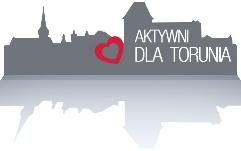 Aktywni dla Torunia- Szymanski, Krużewski, Skerska-Roman								PanMichał ZaleskiPrezydent  Miasta Torunia Interpelacjaw sprawie zagospodarowania terenu budynku po PCK na cele zdrowotne i/lub społeczno-kulturalne (plan zagospodarowania terenu, pomysł na zagospodarowanie, uprzątnięcie okolicy).W nawiązaniu do spotkania z Panem Prezydentem w sprawie problemu zagospodarowania terenu po  PCK na osiedlu Bielawy – Grębocin zwracamy się z interpelacja o przedstawienie proponowanych rozwiązań dla ww. wymienionego terenu tj.:rozwiązanie polegające przekształcenie terenu na wieczyste użytkowanie z możliwością wskazania inwestorom konkretnego celu publicznego na tym terenie (proponowane przez Prezydenta Miasta) wraz propozycja harmonogramu;rozwiązanie polegające na zmianie m.p.z.p dla terenu z doprecyzowaniem możliwych prowadzonych usług – ściśle  medycznych (podobnie jak w przypadku m.p.z.p. dla tzw. Wrzosowiska);rozwiązanie polegające na inwestycji miejskiej na tym terenie – kompleks medyczno/społeczno/kulturalny – np. filia Miejskiej Przychodni Specjalistycznej/oddział Centrum Usług Społecznych/Mediateka/inne;zmiana m.p.z.p na cele usługowo – mieszkaniowe – z przeznaczeniem dla TTBS czyli połączenie budowy przestrzeni usługowej medycznej i kulturalnej na parterze – po wcześniejszym przeprowadzeniu konsultacji społecznych warunkujących przyjęcie takiego rozwiązania. UzasadnienieOsiedle Bielawy – Grębocin to obszar, który jest pozbawiony podstawowych instytucji medycznych typu przychodnia. Brak jest również ogólnodostępnych punktów kulturalnych poza tymi oferowanymi przez SP35. Przeprowadzone przez Miasto konsultacje społeczne jasno  wskazują jak pilne jest utworzenie dla osiedli placówki o takim profilu. Prosimy o przedstawienie opinii do zaproponowanych rozwiązań oraz wskazanie harmonogramu dla realizacji najbardziej możliwego zdaniem Prezydenta Miasta Torunia wariantu. Z poważaniemBartosz SzymanskiMaciej KrużewskiMargareta Skerska -Roman